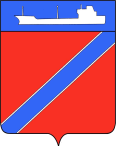 ПОСТАНОВЛЕНИЕАДМИНИСТРАЦИЯ ТУАПСИНСКОГО ГОРОДСКОГО ПОСЕЛЕНИЯТУАПСИНСКОГО РАЙОНА  от _07.08.2018г.__                                                                      № __875___г. ТуапсеО предоставлении АО «Туапсехлеб» разрешения на отклонение от предельных параметров разрешенного строительства на земельных участках с кадастровыми номерами: 23:51:0102016:956, 23:51:0102016:957, расположенных по адресу: Краснодарский край,г. Туапсе, ул. Г. Петровой, 12 	В соответствии с Градостроительным кодексом Российской Федерации, Федеральным законом от 6 октября 2003 года № 131-ФЗ «Об общих принципах организации местного самоуправления в Российской Федерации», Правилами землепользования и застройки Туапсинского городского поселения Туапсинского района, утвержденными решением Совета Туапсинского городского поселения от 24 сентября 2015 года № 43.2, учитывая заключение о результатах публичных слушаний от 25 июля 2018 года,  п о с т а н о в л я ю: 		1. Предоставить АО «Туапсехлеб» разрешение на отклонение от предельных параметров разрешенного строительства на земельных участках, с кадастровыми номерами: 23:51:0102016:956, 23:51:0102016:957, площадью 380 кв.м., 15051 кв.м соответственно, расположенных по адресу: Краснодарский край, г.Туапсе, ул. Г.Перовой, 12, с установлением следующих параметров: отступ строений от границ земельного участка с кадастровым номером  23:51:0102016:956 от точки 6 до точки 10 - 0 метров; отступ строений от границ земельного участка с кадастровым номером  23:51:0102016:957 от точки 2 до точки 7 и от точки 21 до точки 32 – 0 метров.	2. Отделу имущественных и земельных отношений (Винтер):	1) опубликовать настоящее постановление в газете «Черноморье сегодня»;	2) разместить настоящее постановление на официальном сайте администрации Туапсинского городского поселения Туапсинского района в информационно - телекоммуникационной сети «Интернет».3. Контроль за выполнением настоящего постановления возложить на заместителя главы администрации Туапсинского городского поселения Туапсинского района  М.В. Кривопалова.	4. Постановление вступает в силу со дня его подписания.  Глава Туапсинскогогородского поселенияТуапсинского района					   		            В.К. Зверев 